Cheese and Onion Pie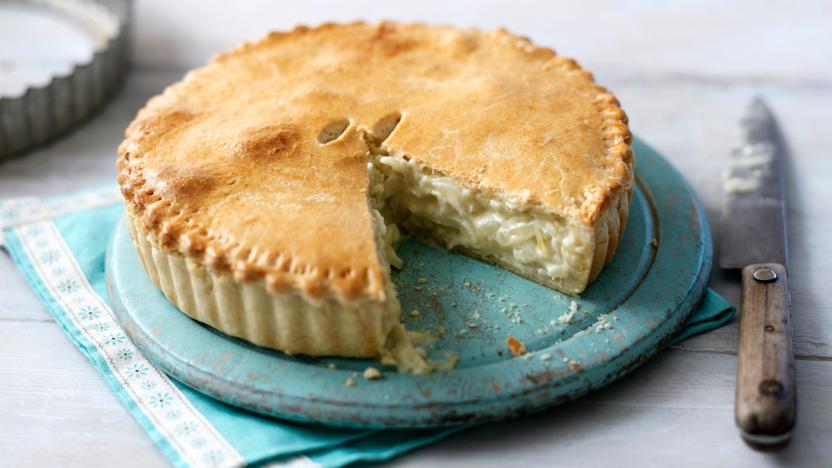 IngredientsFilling:1 medium potato peeled and cubed2 white onions finely chopped50ml whole milk50ml double cream150g Cheddar cheese grated1 tbsp plain flour½ tsp English mustardSalt & pepperMethod:Line a pie dish with short pastry and roll enough for the lidBoil the potato cubes until soft, drain Fry the onions over a low heat in a little oil until softAdd the flour and make a rouxAdd in the cream and milk and bring to simmer stirring until the mixture thickensTake off the heat, add in the mustard potatoes and cheeseCarefully mix until combined allow to coolBlind bake the pie base until pastry is paleTake out and add the fillingFix the lid on with brushed egg wash around the edgeBrush egg wash on the lid and cut in a ventBake at 180°C for 20-25 minutes or until the pie is golden brown